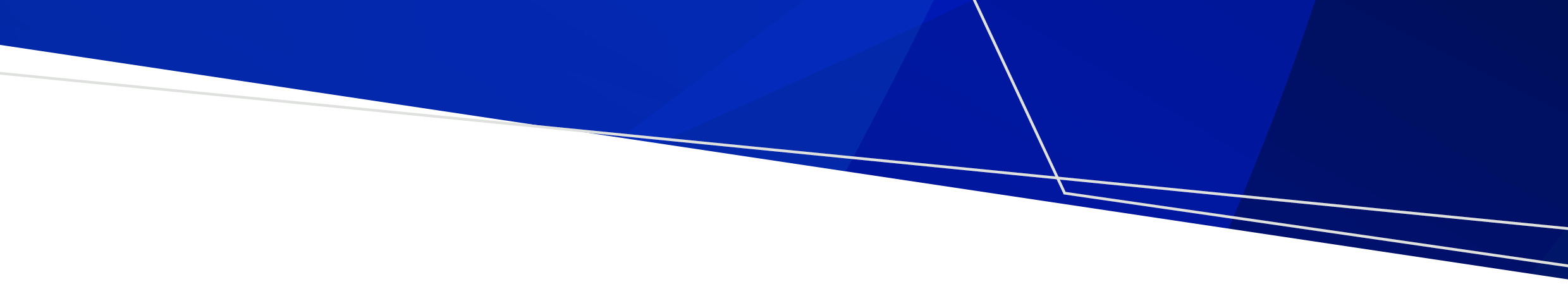 ContentsIntroduction	2Overview	2Participation summary	2Key findings	4Opportunities for improvement	4Analysis of survey data	5Main travel mode	5Regular use of other modes	5Typical travel modes (non-travellers on survey day)	6Journey satisfaction	8Job role flexibility and remote work	8Travel behaviour interventions – mean score	12Travel behaviour intervention – attractiveness	13Family commitments and mobility choices	15Journey time and satisfaction	17Car parking	18On-site staff car parking	20Bicycle facilities	22Bicycle parking and trip issues	24Motorcycle facilities	25Public transport	26Pedestrian facilities	27General feedback	29Arrival and departure times	32IntroductionThis report presents data and analysis from an actual travel survey conducted by a major metropolitan hospital in Melbourne.This survey and report include more questions and detail than would be needed for a smaller site or organisations considering a passive or active travel planOverview[Health Service name] conducted a voluntary staff travel survey on Tuesday 2 and Wednesday 3 March 2021.Staff were asked to complete a four- to five-minute survey about how they got to work that day. No personal information was collected.The survey aimed to:understand of current travel behaviourscapture employee perceptions and attitudes about their travel to workidentify opportunities to improve uptake of sustainable travel options and prioritise investment of transport facilities and on-site services.The survey results will be used to develop a sustainable travel plan for the hospital.Staff were not offered incentives to complete the survey.A communications campaign was conducted before and during survey week including:stakeholder briefings and briefing packsemails to staffdigital and printed displaysintranet news updatesQR codes to encourage completion on mobile devicesstaff at hospital entry points to promote and encourage completion of the survey.Participation summaryBased on statistical sampling error, and using a 95 per cent level of confidence, a minimum sample size of 344 staff who travelled on survey day was needed to reliably report mode share for the hospital.A total of 456 staff who travelled on Tuesday 2 March completed the survey –exceeding the minimum target.The sample distribution (based on reported travel behaviours) has reduced the ability to conduct detailed analysis and cross-tabulations within some travel modes.Table : Sampling overingTable : Survey respondents summaryKey findingsDespite the scale of the hospital, car usage remains very high (93.4 per cent) and sustainable and active modes very low.Use of other travel options is low (13 per cent) – with car sharing, cycling and walking all displaying some limited usage.While many staff believe their non-car options are limited, there may be potential to increase car sharing and use of active modes.Job flexibility and uptake of remote work at the hospital is high, with almost half able to work flexibility and a third of staff having done so.Most staff report high journey satisfaction and relatively short travel time (under 30 minutes), reducing likely appeal of other travel options.Public transport is perceived to be unreliable, infrequent and time consuming.On-site car parking facilities receive very mixed ratings and are a source of significant staff commentary and feedback.On-street parking may be impacting local amenity.While secure racks are available, cycling facilities are considered to be poor and pedestrian facilities also show significant room for improvement, particularly in regard to safety.Opportunities for improvementProvision of lockers, showers and change rooms for cyclists is recommended.Safety upgrades are likely needed for pedestrian environment in and around the hospital.Incentives and tools to encourage and facilitate car sharing between staff is likely to be the most useful of behaviour change interventions.Establishing a car sharing program may be one of the most effective way to increase sustainable travel at the hospital.Implementation of a Myki Commuter Club may appeal to around 20 per cent of staff and is an easy incentive to drive public transport usage.Analysis of survey dataMain travel modeQuestion: Thinking about your journey to work today, from leaving home to arriving at work, which of the following methods of transport did you use (excluding any short walks to or from a bus stop, train station, car park and so on)? What was your main method of transport?Findings:‘Car – as driver’ dominates staff travel behaviour at the hospital, with very low levels of public transport usage.1.1 per cent of staff use public transport.3.3 per cent of staff use sustainable modes.Figure : Main mode of travel on survey day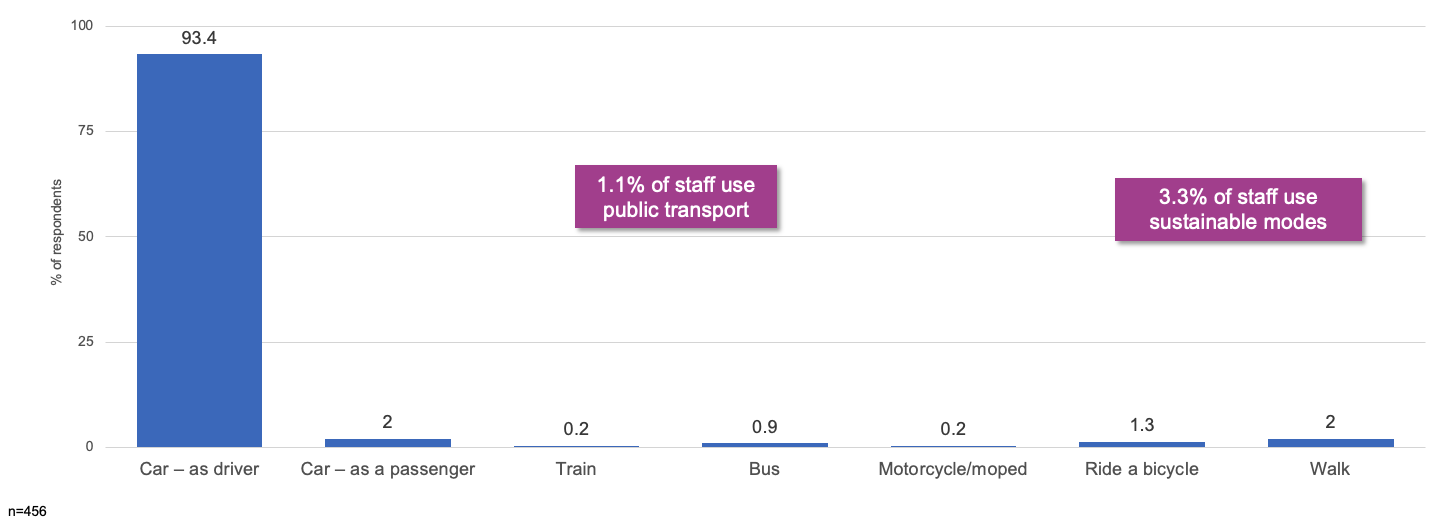 Table : Main mode of travel on survey dayNote: n=456Regular use of other modesQuestion: Excluding how you travelled today, are there other methods you regularly use to travel to work (excluding any short walks to or from a bus stop, train station, car park and so on)?Findings:13 per cent of people regularly use other travel options. While this is a relatively small proportion of employees, it highlights an opportunity to increase the frequency that these sustainable travel options are used – as well as encourage others to consider them. Car sharing (travel with passengers), cycling and walking show the greatest potential.Figure : Regular use of other modes of travel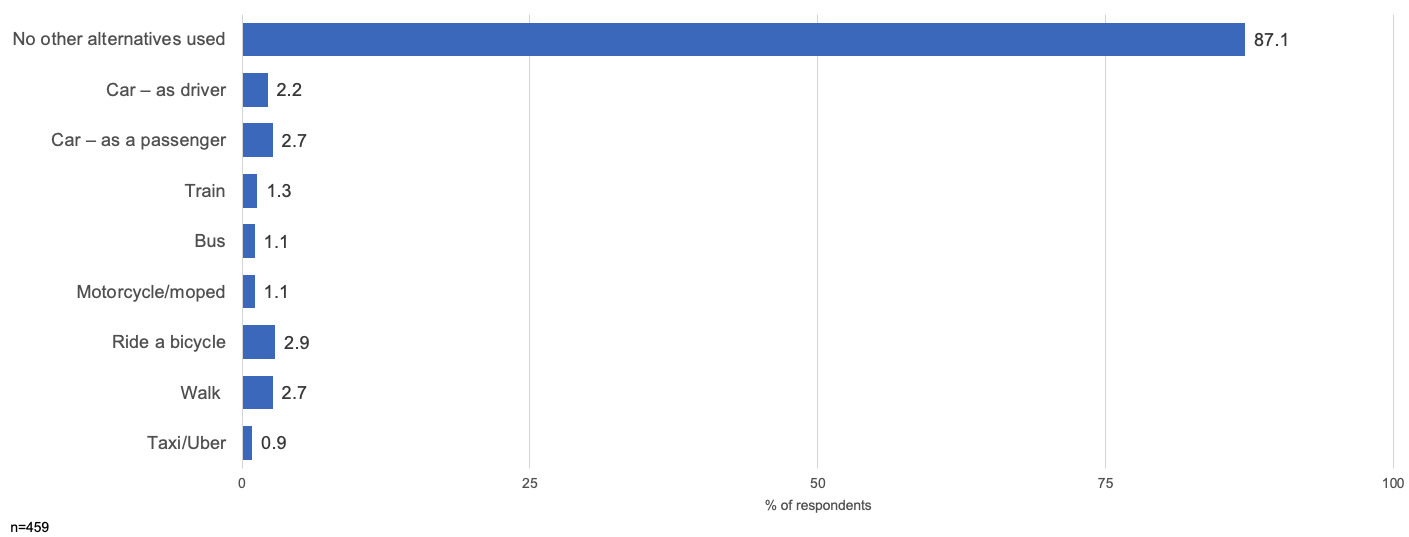 Table : Regular use of other modes of travelNote: n=459Typical travel modes (non-travellers on survey day)Question: Thinking about your typical journey to work, from leaving home to arriving at work, which of the following methods of transport do you usually use? Select all that apply, excluding any short walks to or from a bus stop, train station, car park and so on.Findings:When considering the mix of travel modes reported by those who didn’t travel on the survey day – car usage continues to be high.However, there is generally greater overall use of sustainable and active modes. This may indicate an openness by some staff to future increases in travel by these modes.Figure : Typical travel modes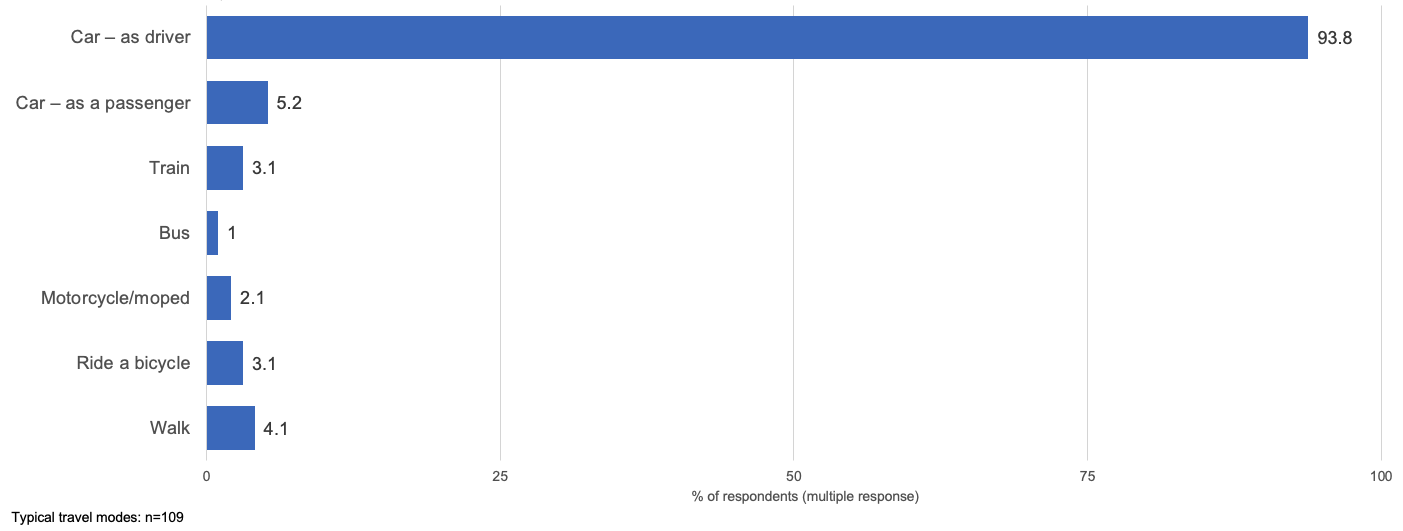 Table : Typical travel modesNote: n=109, multiple responsesJourney satisfactionQuestion: How would you rate your satisfaction with your experience travelling to the hospital or hospital campus?Findings:Journey satisfaction (for trips predominantly by car) shows high levels of satisfaction.77 per cent of people are satisfied or very satisfied with their travel. This is a strong behavioural influence for staff to maintain their current travel patterns. This makes behavioural campaigns less likely to have any significant impact on reducing drive-alone rates.Figure : Satisfaction with experience travelling to work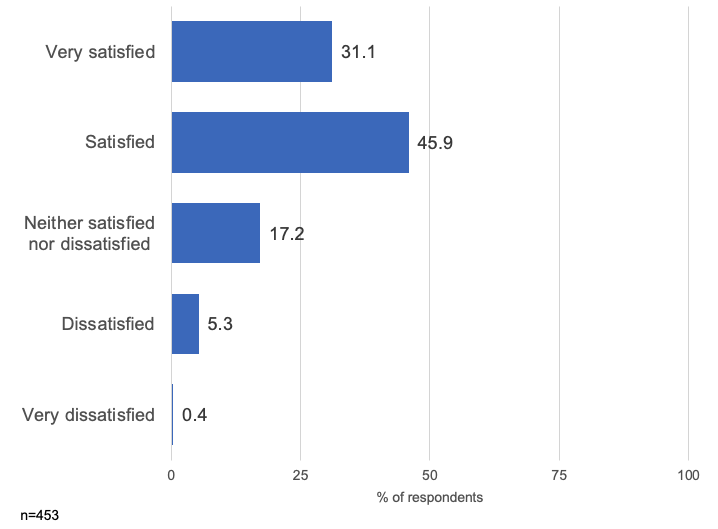 Table : Satisfaction with experience travelling to workNote: n=453Job role flexibility and remote workQuestions:Which of these descriptions best describes the flexibility of your job role?And which of these statements best describes how you have worked over the last six months?Findings:Job flexibility and uptake of remote work are both positive, with around half of employees indicating they can work remotely and a third indicating they have done so in the last six months.47 per cent have some capacity to work flexibly.37 per cent have worked flexibly.Figure : Flexibility of job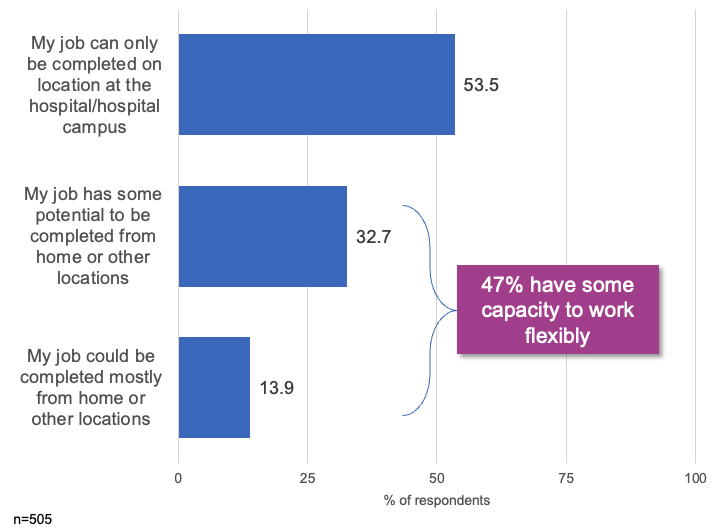 Table : Flexibility of jobNote: n=505Figure : Job flexibility over last six months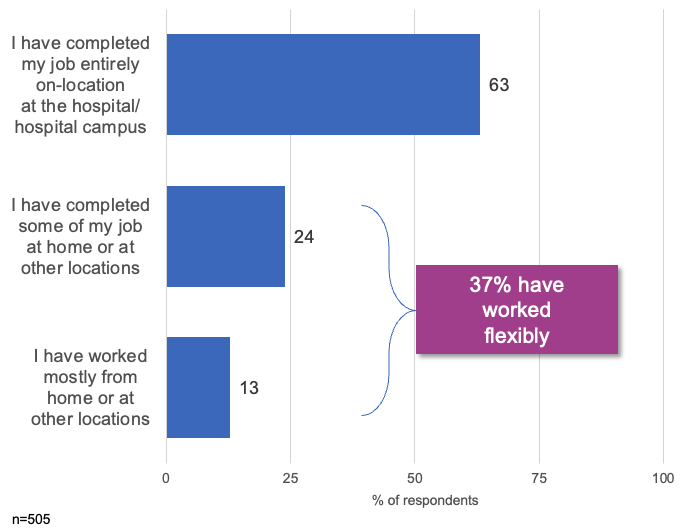 Table : Job flexibility over last six monthsRemote working explorationFindings:Uptake of remote working by those who are eligible to do so has been strong with 70 per cent of those with high flexibility predominately working remotely. This is not surprising given the remote working requirements under COVID restrictions.Capacity remains for growth in remote working, with around a third (33.9 per cent) of those with some potential to do so still only working on site.Table : Analysis of uptake of remote workingTravel behaviour interventions – mean scoreQuestion: Thinking about the sorts of things that could encourage to you use more or start using other travel options (such as walking, cycling, public transport and car sharing), how likely are each of the following to influence you?Findings:While overall appeal of all potential travel interventions was weak, parking-related incentives for sustainable car-based travel received the most positive evaluation from staff. This aligns with interest in supporting colleagues to car share (such as through a ride-matching app).Enhanced end-of-trip facilities are also of some appeal to staff.Figure : Mean appeal of possible travel incentives and interventions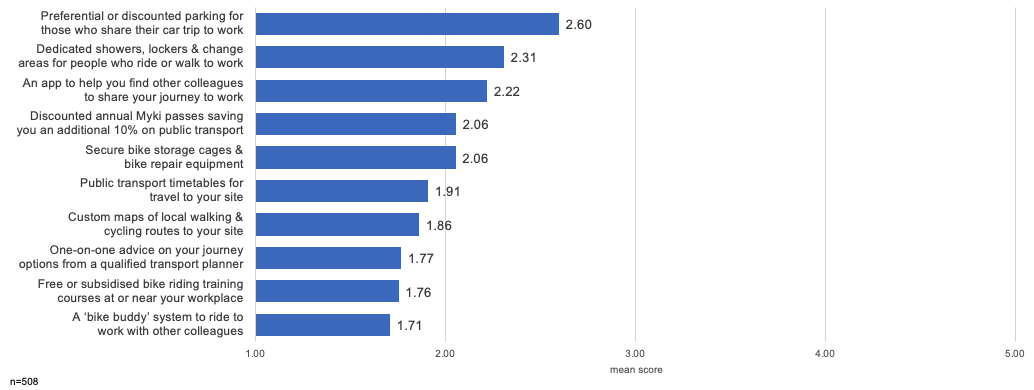 Table : Mean appeal of possible travel incentives and interventionsNote: n=508Travel behaviour intervention – attractivenessQuestion: Thinking about the sorts of things that could encourage to you use more or start using other travel options (such as walking, cycling, public transport and car sharing), how likely are each of the following to influence you?Findings:While appeal of most travel interventions was low, preferential or discounted parking for car sharing and enhanced end-of-trip facilities were attractive influencers for almost a third of the workforce.Discounted Myki cards and bike storage facilities also rated highly with around 20 per cent of workforce.Figure : Appeal of travel incentives and interventions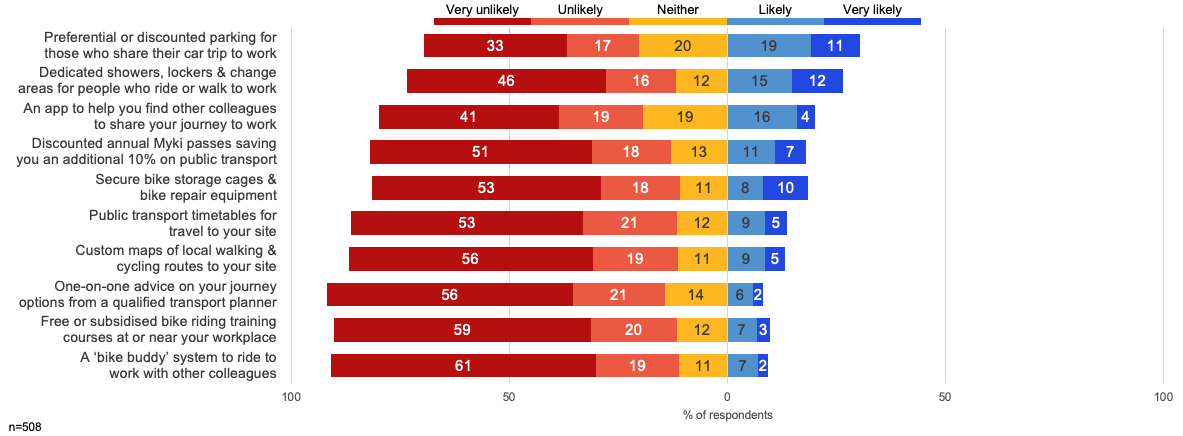 Table : Appeal of travel incentives and interventionsNote: n=508Family commitments and mobility choicesQuestion: Do family or childcare commitments influence your choices of how you travel to work?Findings:Yes – 26.7%No – 73.3%Over one-quarter of staff have family or childcare commitments influence their travel choicesFigure : Family and childcare commitments influencing choice of travel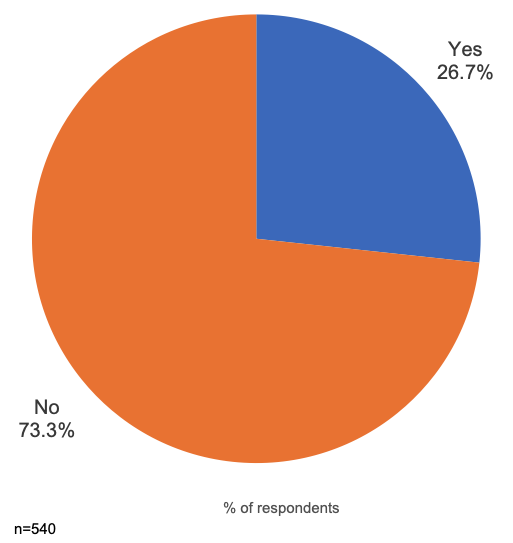 Question: How long was your door-to-door commute to the campus today?Findings:Positively, 65 per cent of staff travel less than 30 minutes to work, with the vast majority (85 per cent) completing their trip in less than 45 minutes.These short travel times make other modes less appealing, especially public transport, as the alternative trip would take much longer than by car.Figure : Commute time to campus on survey day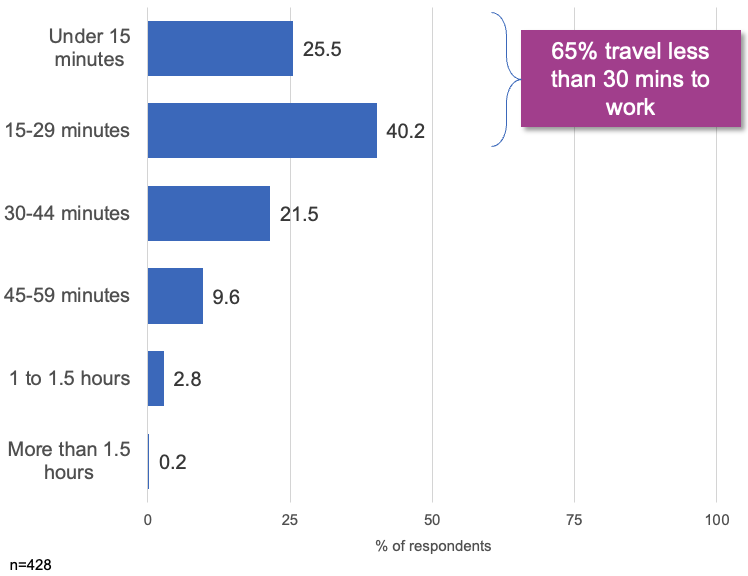 Table : Commute time to campus on survey dayNote: n=428Journey time and satisfactionQuestions:How long was your door-to-door commute to the campus today?How would you rate your satisfaction with your experience travelling to the hospital or hospital campus?FindingsThere is a strong and statistically significant relationship between total trip time and journey satisfaction.Those staff whose journey was under 30 minutes in duration (around two-thirds of the workforce) were much more likely to be ‘very satisfied’ with their trip. This poses challenges to growing use of non-car modes which may increase total trip time.Figure : Satisfaction by journey time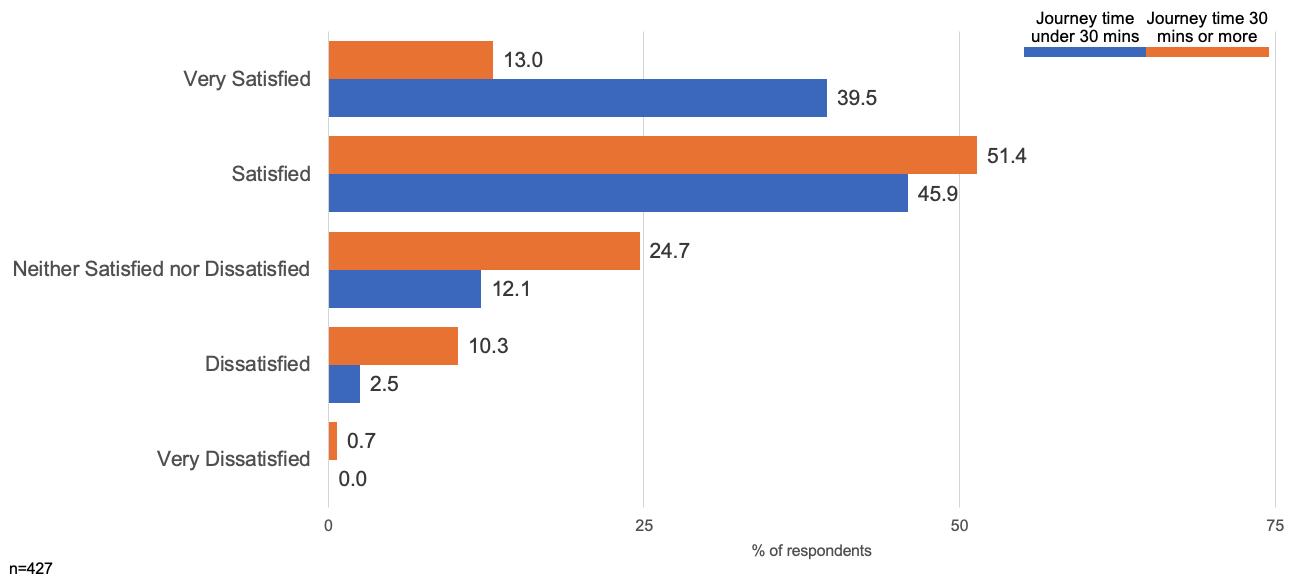 Table : Satisfaction by journey timeNote: n=427Car parkingQuestions:Where did you park your car when you arrived at work today?Did you pay for your parking (including any passes or arrangements by salary deduction)?Findings:Just under three-quarters of all staff who drive to work park on-site (73 per cent), with local on-street parking being the next most popular option.98 per cent of staff parking users report paying for their parking.96 per cent of street parking was free.Figure : Car park location on survey day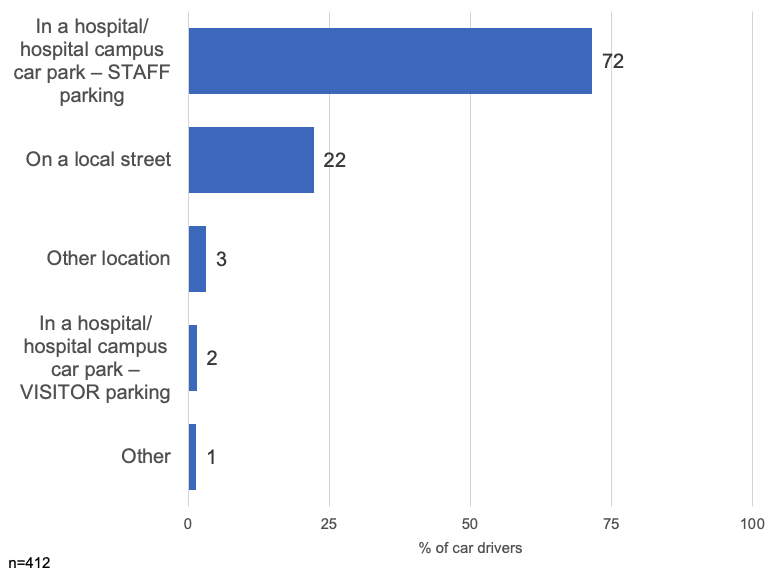 Table : Car park location on survey dayNote: n=412Figure : Paid for parking on survey day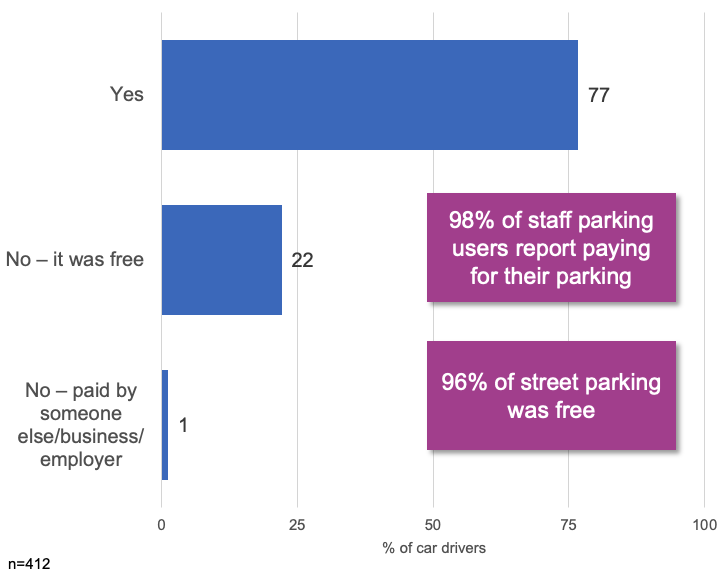 Table : Paid for parking on survey dayNote: n=412On-site staff car parkingQuestions:Do you have a hospital campus staff car parking permit?How do you rate the quality of car parking facilities at the hospital or hospital campus?Findings:A similar proportion of staff that drive also hold a hospital parking permit, suggesting a strong linkage between permits and car park use.On-site parking facilities are subject to mixed perceptions, with 23 per cent rating them poorly and 35 per cent rating them positively.Figure : Hold a staff car parking permit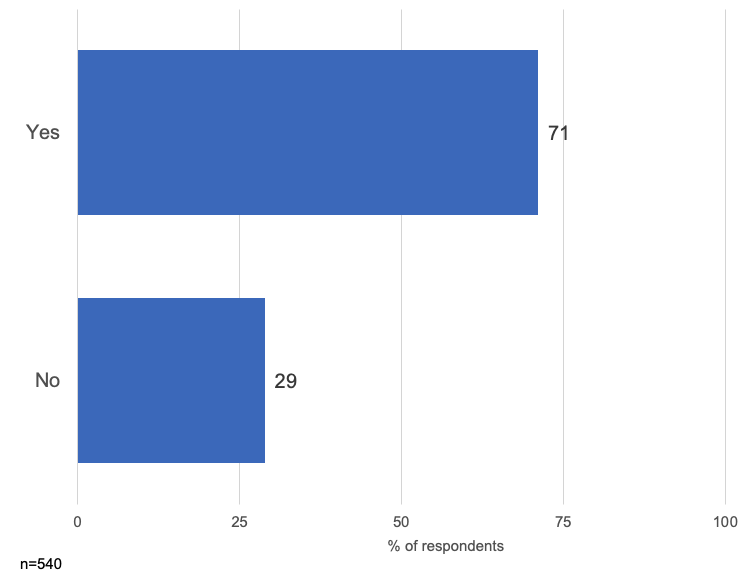 Table : Hold a staff car parking permitNote: n=540Figure : Quality of car parking facilities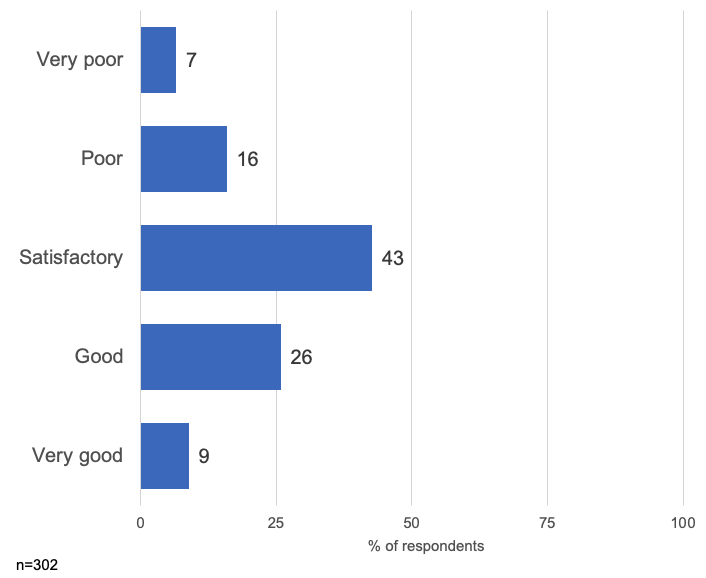 Table : Quality of car parking facilitiesNote: n=302Bicycle facilitiesQuestions:As a cyclist, which of the following do you have access to?How do you rate the quality of facilities for cyclists?Findings:Cycle facilities provide one of the greatest areas for improvement, with 59 per cent of cyclists rating them ‘very poor’ or ‘poor’.Only two-thirds report access to suitable and secure bike parking, while more than half do not have (or are not aware they have) access to basic cycling facilities, such as shower or change rooms or lockers.Figure : Access to cycle facilities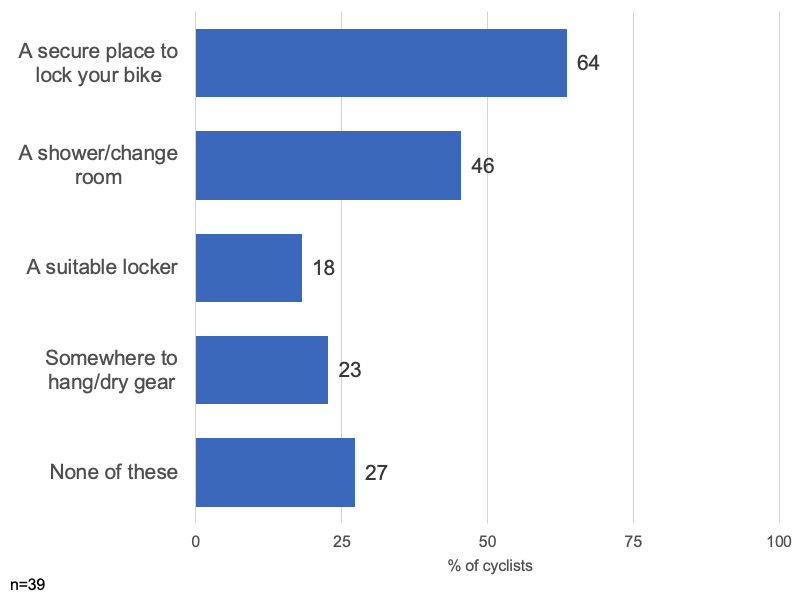 Table : Access to cycle facilitiesNote: n=39Figure : Quality of cycle facilities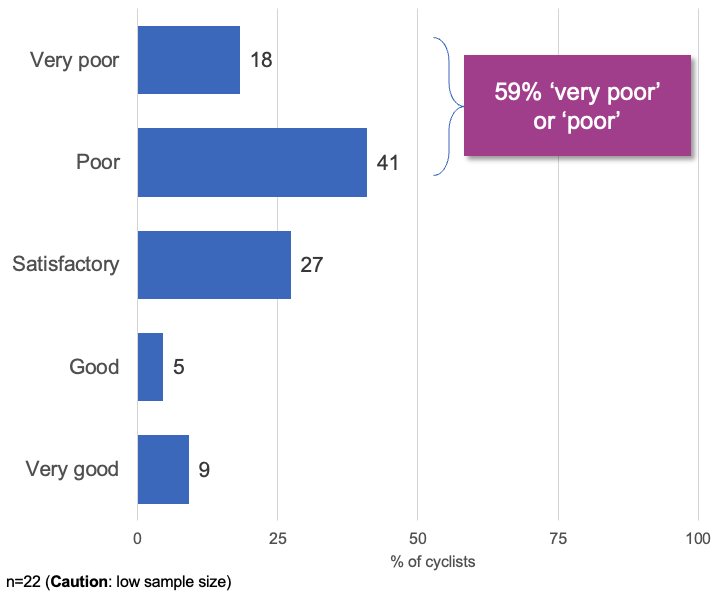 Table : Quality of cycle facilitiesNote: n=22 (caution: low sample size)Bicycle parking and trip issuesQuestions:Where did you park your bicycle when you arrived at work today?What are your greatest challenges when riding to work?Findings:Staff choosing to park their bikes within office areas may suggest a need for better secure storage options.The vast majority of challenges for cyclists related to the lack of end-of-trip facilities.Table : Where cyclists parked their bike on survey dayNote: n=6 (caution: small sample size)Table : Greatest challenges riding to workNote: n=16 (caution: small sample size)Motorcycle facilitiesQuestions:As a cyclist, which of the following do you have access to?Where did you park your motorcycle or moped?Findings:Provision of end-of-trip facilities may encourage greater uptake of motorcycling – which could relieve some pressure on on-site parking facilities.Figure : Access to end-of-trip facilities for motorcyclists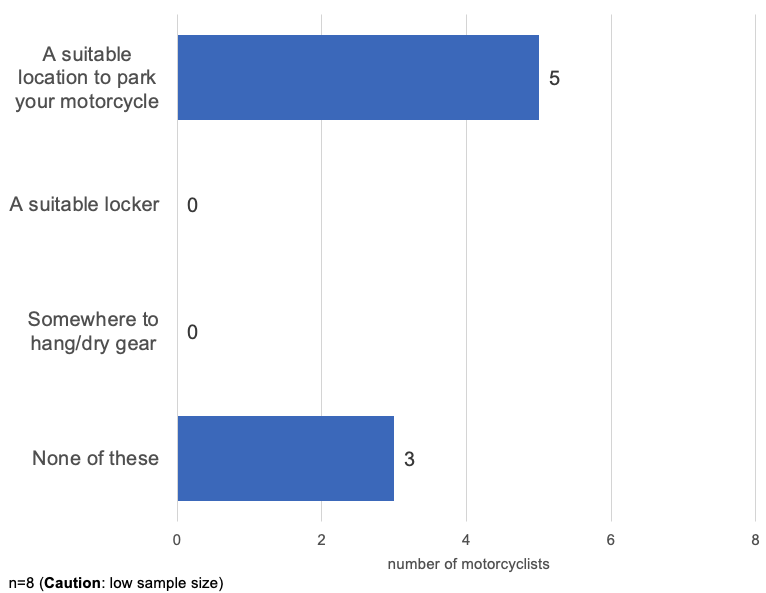 Table : Access to end-of-trip facilities for motorcyclistsNote: n=8 (caution: low sample size)Table : Motorcycle parking location on survey dayNote: n=8 (caution: low sample size)Public transportQ: What is your greatest challenge when using public transport to get to work?Findings:Comments regarding public transport focused primarily on service frequency and reliability, followed by factors relating to travel durationTable : Public transport issuesNote: n=14Pedestrian facilitiesQuestions:How do you rate the quality of pedestrian facilities in and around the hospital/hospital campus?What are your greatest challenges when walking to work?Findings:Pedestrian facilities show significant room for improvement, with less than a third giving positive ratings.Safety concerns, particularly around interactions with vehicle traffic both on campus and in the local area, pose the greatest pedestrian challenges.Figure : Quality of pedestrian facilities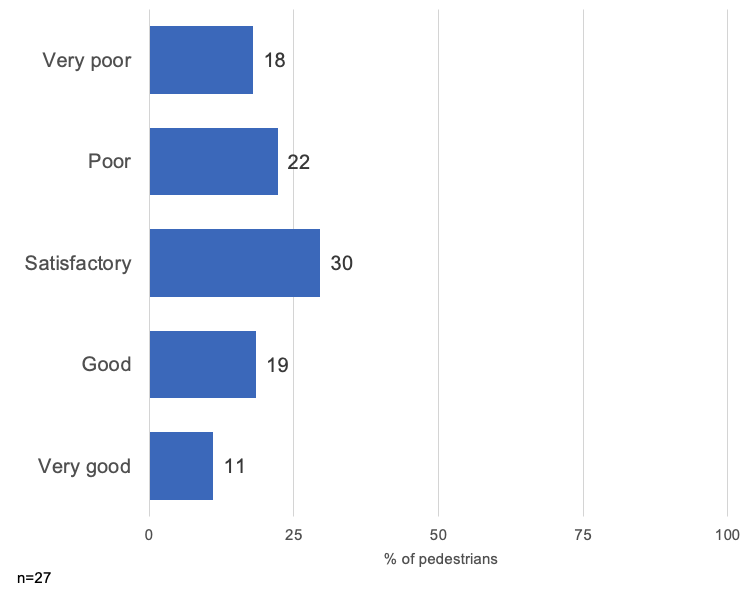 Table : Quality of pedestrian facilitiesNote: n=27Table : Pedestrian issuesGeneral feedbackQuestion: Is there any other feedback you’d like to provide?Findings:General feedback reflected a highly driver-centric culture, with the majority of comments relating to the capacity, design or operation of existing car parks.Most respondents felt that they had little option but to drive.Those who had explored alternatives were frustrated with public transport reliability, trip times and access.Figure : General feedback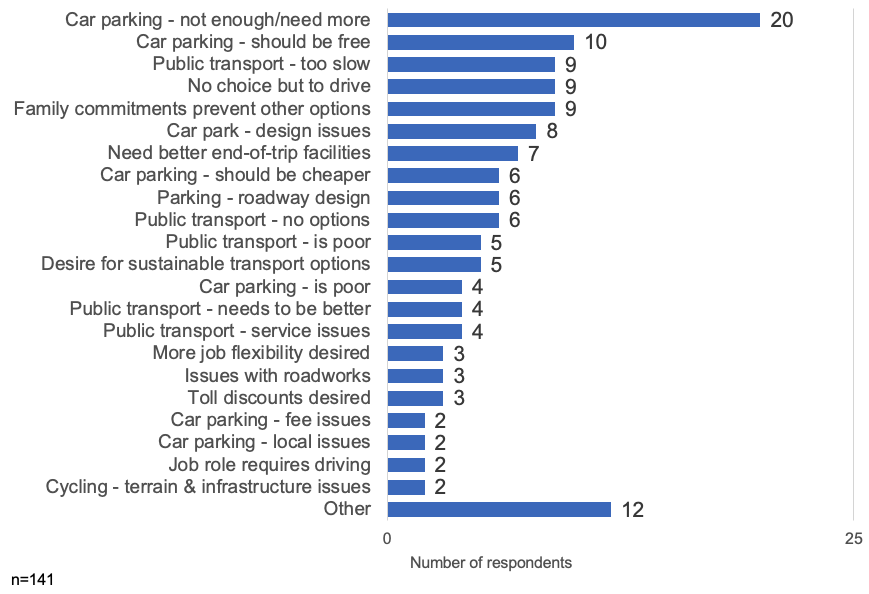 Table : General feedbackQuotes‘I would love to take public transport. But I have to take the train (15 minutes) and then walk about 20 minutes or take a bus. I can drive in about 15 minutes. It would be great if there were some ways to make it easier to commute to work by public transport.’‘I can only travel to work via car. Public transport would take over 2 hours each way, which I am not willing to undertake. The fact that I have the opportunity to work from home some of the weeks has allowed me to keep working for [health service], otherwise I probably would have found alternative employment closer to home.’‘Having a bike path from X to Y, bike path – separated from cars – with a shower at work would get me back on my bike!‘Fragmented connections and timetables on public transport make driving the only sensible option.’Arrival and departure timesQuestions:What time did you arrive at the hospital or hospital campus?What time do you expect to leave the hospital or hospital campus?Findings:Despite the afternoon peak being slightly more dispersed, the majority of campus staff still travel during traditional peak travel hours. This is useful context for communications when ‘shift work’ is often presented as a barrier to change. This regular travel pattern also supports more ride sharing.Figure : Arrival and departure times on survey day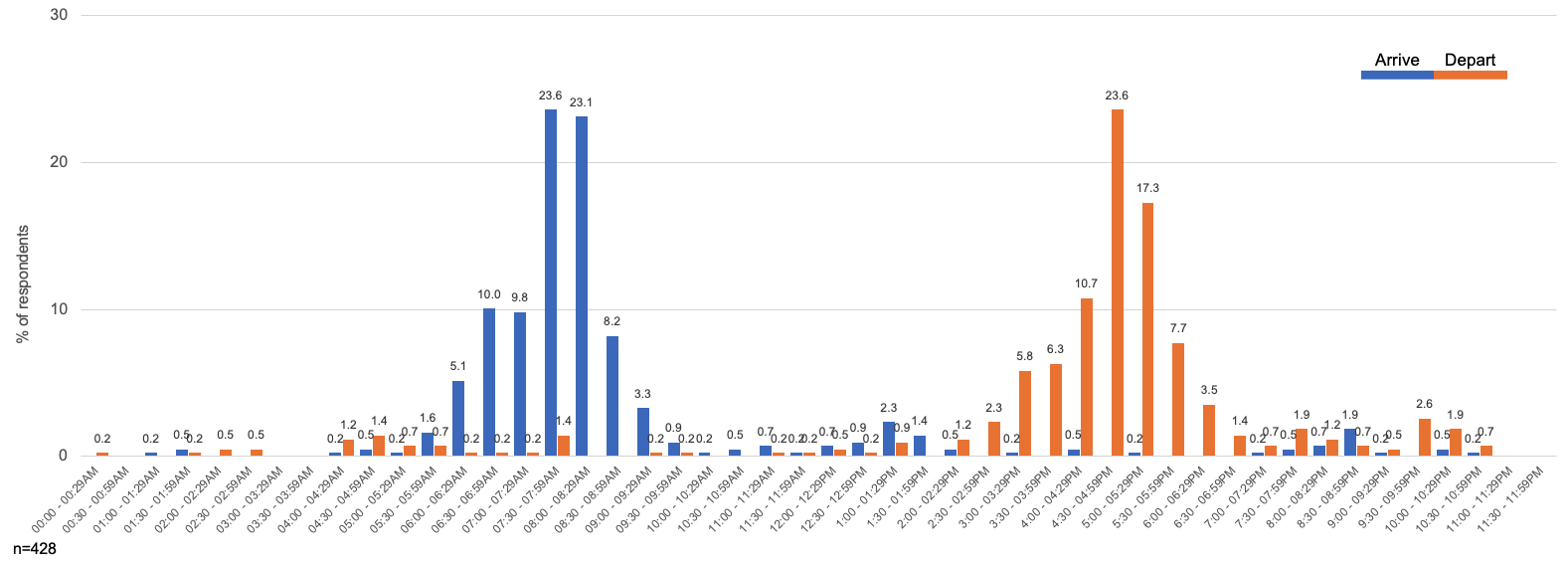 Table : Arrival and departure times on survey dayNote: n=428To receive this document in another format, phone 9595 2898, using the National Relay Service 13 36 77 if required, or email sustainability <sustainability@health.vic.gov.au>.Authorised and published by the Victorian Government, 1 Treasury Place, Melbourne.© State of Victoria, Australia, Department of Health, August 2022.Refer to the main reference document ISBN 978-1-76096-951-6 (pdf/online/MS word)Available at Department of Health website <www.health.vic.gov.au/sustainability>Example comprehensive staff travel survey analysis report – major metropolitan hospital2.10 – Sustainable transport in health careElementNumberEstimated population4,597Estimated and reported daily staff3,218 and 1,409Target344 / 302Complete523Partially complete32Total valid sample555ElementNumber of respondentsSample percentage (%)Travelled on Tuesday 2 March45682.2Worked from home539.5Did not work that day458.1Worked from elsewhere or remotely10.2Total555100.0ModePercentage of respondents (%)Car – as driver93.4Car – as passenger2Train0.2Bus0.9Motorcycle or moped0.2Ride bicycle1.3Walk2ModePercentage of respondents (%)No other alternative used87.1Car – as driver2.2Car – as passenger2.7Train1.3Bus1.1Motorcycle or moped1.1Ride bicycle2.9Walk2.7Taxi or Uber0.9ModePercentage of respondents (%)Car – as driver93.8Car – as passenger5.2Train3.1Bus1Motorcycle or moped2.1Ride bicycle3.1Walk4.1ResponsePercentage of respondents (%)Very satisfied31.1Satisfied45.9Neither satisfied not dissatisfied17.2Dissatisfied5.3Very dissatisfied0.4ResponsePercentage of respondents (%)My job can only be completed on location at the hospital or hospital campus53.5My job has some potential to be completed from home or other locations32.7My job could be complete mostly from home or other locations13.9ResponsePercentage of respondents (%)My job can only be completed on location at the hospital or hospital campus63My job has some potential to be completed from home or other locations24My job could be complete mostly from home or other locations13ResponseMy job can only be completed on locationMy job has some potential to be completed from home or other locationsMy job could be completed mostly from home or other locationsTotalI have completed my job entirely on-location at the hospital or hospital campus96.3%33.9%4.3%63.2%I have completed some of my job at home or at other locations3.3%57.0%25.7%24.0%I have worked mostly from home or at other locations0.4%9.1%70.0%12.9%Total53.5%32.7%13.9%-OptionMean scorePreferential or discounted parking for those who share their car trip to work2.6Dedicated showers, lockers and change areas for people who ride or walk to work2.31An app to help you find other colleagues to share your journey to work2.22Discounted annual Myki passes saving you an additional 10% on public transport2.06Secure bike storage cages and bike repair equipment2.06Public transport timetables for travel to your site1.91Custom maps of local walking and cycling routes to your site1.86One-on-one advice on your journey options from a qualified transport planner1.77Free or subsidised bike riding training courses at or near your workplace1.76A 'bike buddy’ system to ride to work with other colleagues1.71OptionVery unlikely (%)Unlikely (%)Neither (%)Likely (%)Very likely (%)Preferential or discounted parking for those who share their car trip to work3317201911Dedicated showers, lockers and change areas for people who ride or walk to work4616121512An app to help you find other colleagues to share your journey to work411919164Discounted annual Myki passes saving you an additional 10% on public transport511813117Secure bike storage cages and bike repair equipment531811810Public transport timetables for travel to your site53211295Custom maps of local walking and cycling routes to your site56191195One-on-one advice on your journey options from a qualified transport planner56211462Free or subsidised bike riding training courses at or near your workplace59201273A 'bike buddy’ system to ride to work with other colleagues61191172Commute timePercentage of respondents (%)Under 15 minutes25.515 to 29 minutes40.230 to 44 minutes21.545 to 59 minutes9.61 to 1.5 hours2.8Over 1.5 hours0.2ResponseUnder 30 minutes (%)30 minutes and over (%)Very satisfied39.513.0Satisfied45.951.4Neither satisfied not dissatisfied12.124.7Dissatisfied2.510.3Very dissatisfied0.00.7LocationPercentage of respondents (%)Hospital or hospital campus car park – staff parking72Local street22Other location3Hospital or hospital campus car park – visitor parking2Other1ResponsePercentage of respondents (%)Yes77No – it was free22No – paid by someone else, business or employer1ResponsePercentage of respondents (%)Yes71No29ResponsePercentage of respondents (%)Very poor7Poor16Satisfactory43Good26Very good9OptionPercentage of cyclists (%)Secure place to lock bike64Shower or change room46Suitable locker18Somewhere to hang or dry gear23None of these27ResponsePercentage of cyclists (%)Very poor18Poor41Satisfactory27Good5Very good9LocationNumber of cyclistsInside a building or office – in a non-clinical area2On campus – secure bike storage facility1On campus – open bike racks located at X1On campus – open bike racks located at Y1On campus – open bike racks located at Z1IssueCommentsNumber of cyclistsGeneral weather-4End-of-trip facilitiesDistance between bike locker and shower facilitiesFacilities for bike riders are over the other side of the hospital, no secure facilities near community healthNo secure bike facilities (when travelling to) other hospitalNowhere to hang or dry cycle gearPlace to store the bike and clothesSomewhere to lock it up and changeUnable to shower when I arrive, can only change clothes7Lifestyle and otherNormally what I am doing for the day.Takes longer to get to work. Once ridden to work not flexible to pick up kids from school and so on.Access to appropriate breakfast food after riding for 1.25 hours3Trip and en routeDistanceNavigating entry roads with high traffic and limited bike paths2Total-16OptionNumber of motorcyclistsSuitable place to park motorbike5Suitable locker0Somewhere to hang or dry gear0None of these3LocationNumber of motorcyclistsHospital or hospital campus staff car park3Non-marked outdoor space at the hospital or hospital campus3On a local street1Elsewhere1IssueCommentsNumber of respondentsService operation, reliability, schedulingBus never on time, bus always too early. I miss them more than I catch them. Bus full of school kids. Buses should wait at bus stops for the actual scheduled time, then depart (like in England). They don't.Reliability.Not very frequent as per my time schedule.The timetable.The frequency of the bus from X and the time it takes.I'm quite happy with service. Very occasionally there may be a cancellation.6Time and durationIt takes slightly longer, so I need to get up earlierLength of time spent on public transport to get to workTakes twice the time than driving3Family commitmentsUnable to use more often, because have to drop daughter at childcare first. Can't access childcare from public transportChildcare timing. If I could start 30 minutes earlier in the day, then I would be able to time childcare pick up and full working hours2General commentsIf having to get to other campuses other than the hospital, the public transport is poor.Transport from station to work.2ResponsePercentage of pedestrians (%)Very poor18Poor22Satisfactory30Good19Very good11IssueCommentsNumber of pedestriansSafetySafety.Time it takes not to leave late. Or dark at night – safety.Safety, particularly early morning or later evening – plus there are not many walking paths on campus (have to walk on the road for part of the journey).Lack of pedestrian crossing in obvious places, vehicles not respecting pedestrian crossing, vehicles burning the red light when the alarm goes for pedestrian to cross – very dangerous.If entering hospital grounds from the park or X, you have to walk along the road to access the buildings. It is a wonder no one has been hit by a car.Walking from Y to main reception without getting in the way of cars as there is no safe path to walk on.Walking lanes are too narrow and not separated from car lanes. There are also no zebra crossings near Gate 3.7Distance and terrainDistance from train station.Distance or time.Just time and wanting to do it.Hills.4Pedestrian infrastructureNo formal separate path from the road at the X St entry.No path to the staff entrance – have to cut through the staff car park.Path access on the western side of the hospital site.2WeatherWeather.To me it is fun walking to work and it is good to start the day with some exercise. The only little challenge is when it is cold, windy and raining. But that is part of the excitement too I guess.2FeedbackNumber of respondentsCar parking – not enough or need more20Car parking – should be free10Public transport – too slow9No choice but to drive9Family commitments prevent other options9Car park – design issues8Need better end-of-trip facilities7Car parking – should be cheaper6Parking – roadway design6Public transport – no options6Public transport – is poor5Desire for sustainable transport options5Car parking – is poor4Public transport – needs to be better4Public transport – service issues4More job flexibility desired3Issues with roadworks3Toll discounts desired3Car parking – fee issues2Car parking – local issues2Job role requires driving2Cycling – terrain and infrastructure issues2Other12TimeArrive (%)Depart (%)00:00 to 00:29 am00.200:30 to 00:59 am0001:00 to 01:29 am0.2001:30 to 01:59 am0.50.202:00 to 02:29 am00.502:30 to 02:59 am00.503:00 to 03:29 am0003:30 to 03:59 am0004:00 to 04:29 am0.21.204:30 to 04:59 am0.51.405:00 to 05:29 am0.20.705:30 to 05:59 am1.60.706:00 to 06:29 am5.10.206:30 to 06:59 am10.00.207:00 to 07:29 am9.80.207:30 to 07:59 am23.61.408:00 to 08:29 am23.1008:30 to 08:59 am8.2009:00 to 09:29 am3.30.209:30 to 09:59 am0.90.210:00 to 10:29 am0.2010:30 to 10:59 am0.5011:00 to 11:29 am0.70.211:30 to 11:59 am0.20.212:00 to 12:29 pm0.70.512:30 to 00:59 pm0.90.201:00 to 01:29 pm2.30.901:30 to 01:59 pm1.4002:00 to 02:29 pm0.51.202:30 to 02:59 pm02.303:00 to 03:29 pm0.25.803:30 to 03:59 pm06.304:00 to 04:29 pm0.510.704:30 to 04:59 pm023.605:00 to 05:29 pm0.217.305:30 to 05:59 pm07.706:00 to 06:29 pm03.506:30 to 06:59 pm01.407:00 to 07:29 pm0.20.707:30 to 07:59 pm0.51.908:00 to 08:29 pm0.71.208:30 to 08:59 pm1.90.709:00 to 09:29 pm0.20.509:30 to 09:59 pm02.610:00 to 10:29 pm0.51.910:30 to 10:59 pm0.20.711:00 to 11:29 pm0011:30 to 11:59 pm00